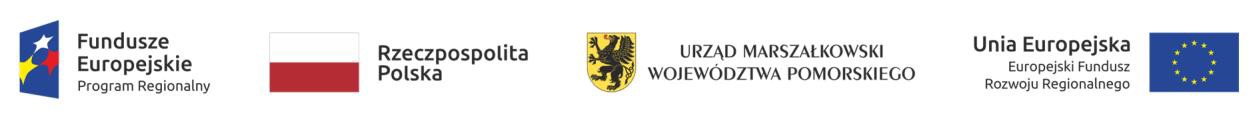 Załącznik 4 do SWZ………………………………………………..Dane WykonawcyZP 271.9.2022 Dotyczy postępowania o udzielenie zamówienia publicznego pn.: „Remont pomieszczeń w budynku Szkoły Podstawowej w Czerniewie”OŚWIADCZENIE WYKONAWCYo zatrudnieniu osób wykonujących czynności na umowę o pracęOświadczam, że zatrudniam na podstawie umowy o pracę osoby wykonujące czynności określone w SWZ w zakresie realizacji zamówienia w rozumieniu przepisów ustawy z dnia 26 czerwca 1974 r. Kodeks pracy:Wykonawca zobowiązuje się do wypełnienia w imieniu Zamawiającego obowiązku informacyjnego wynikającego z art. 14 RODO wobec osób zatrudnionych na umowę o pracę wykonujących czynności w celu realizacji udzielonego zamówienia publicznego, poprzez przekazanie im treści „Klauzuli Informacyjnej o przetwarzaniu danych osobowych osób zatrudnionych przez Wykonawcę, w celu realizacji udzielonego zamówienia publicznego”. …………………………………………..Wykonawca, osoba upoważniona Imię i nazwisko zatrudnionego pracownikaData zawarcia umowy o pracęRodzaj umowy o pracęZakres obowiązków pracownika/ stanowisko